PHYSICSFor Class-X1.	SIMPLE HARMONIC MOTION AND WAVES1.1	Simple Harmonic Motion (SHM)1.2	Motion of mass attached to a spring1.3	Simple pendulum1.4	Waves, their nature and type1.5	Properties of waves2.	SOUND2.1	Sound waves2.2	Speed of sound2.3	Characteristics of sound2.4	Noise pollution2.5	Audible frequency range2.6	Ultrasound3.	GEOMETRICAL OPTICS3.1	Reflection of light3.2	Image location by spherical mirror equation3.3	Refraction of light3.4	Total internal reflection3.5	Refraction through a prism3.6	Image location by lens equation3.7	Magnifying power and resolving power3.8	Compound microscope3.9	Telescope3.10	Defects in vision4.	ELECTROSTATICS4.1	Electric charge4.2	Electrostatic induction4.3	Electroscope4.4	Coulomb’s law4.5	Electric field and its intensity4.6	Electrostatic potential4.7	Applications of electrostatic4.8	Capacitors and capacitance4.9	Different types of capacitors5.	CURRENT ELECTRICITY5.1	Electric current5.2	Potential difference and emf5.3	Ohm’s law5.4	Resistance, series and parallel combinations5.5	The I-V characteristics for ohmic and non ohmic conductors5.6	Electrical power and Joule’s law5.7	Use of circuit components5.8	Measuring instruments (voltmeter, galvanometer, ammeter)5.9	Alternating current A.C5.10	Safety measures6.	ELECTROMAGNETISM6.1	Magnetic effect of a steady current6.2	Force on a current carrying conductor in a magnetic field6.3	Turning effect on a current carrying coil in a magnetic field6.4	D.C motor6.5	Electromagnetic induction6.6	A.C generator6.7	Mutual Induction6.8	Transformer7.	INTRODUCTORY ELECTRONICS7.1	Thermionic emission7.2	Electron gun and cathode rays7.3	Deflection of electron by electric field7.4	Deflection of electron by magnetic field7.5	Cathode rays oscilloscope (CRO)7.6	Introduction to electronics7.7	Analogue and digital electronics7.8	Logic gates8.	INFORMATION AND COMMUNICATION TECHNOLOGY8.1	Components of ICT8.2	Flow of information8.3	Communication technology8.4	Storing information8.5	Handling information9.	RADIOACTIVITY9.1	Atom and Atomic nucleus9.2	Natural radioactivity9.3	Natural transmutations9.4	Background radiation9.5	Half life9.6	Radio isotopes9.7	Fission and fusion9.8	Hazards and safety measuresLIST OF PRACTICALSSection-A1.	To measure the volume of a solid cylinder by measuring length and diameter of a solid cylinder with vernier callipers.2.	To measure the thickness of a metal strip or a wire by using a screw gauge.3.	To find the acceleration of a ball rolling down an angle iron by drawing a graph between 2S and T2.4.	Investigate the relationship between force of limiting friction and normal reaction to find the co-efficient of sliding friction between a wooden block and horizontal surface.5.	To find the weight of an unknown object by using vector addition of forces.6.	To find the weight of an unknown object by using principle of moments.7.	To study the relationship between load and extension (Helical spring) by drawing a graph.8.	To find the density of a body heavier than water by Archimedes principle.9.	To draw a graph between temperature and time when ice is converted into water and then to steam by slow heating.Section-B10.	To study the effect of the length of simple pendulum on its time period and hence find “g” by calculation.11.	To verify the laws of refraction by using a glass slab.12.	To find the refractive index of water by using concave mirror.13.	To determine the critical angle of glass using a glass prism.14.	To trace the path of a ray of light through glass prism and measure the angle of deviation.15.	To find the focal length of a convex lens by parallax method.16.	Verify Ohm’s law (using wire as conductor).17.	To study resistors in series circuit.18.	To study resistors in parallel circuit.19.	To trace the magnetic field using a bar magnet.20.	To verify the truth table of OR, AND, NOT, NOR and NAND gates.RECOMMENDED REFERENCE BOOKS FOR CLASS X 	The question papers will be syllabus oriented. However, the following book is recommended for reference and supplementary reading: 	Physics 10	Malik Sirajuddin & Sons	LahoreTime: 3 hours								    Marks: 20Note:	Perform any TWO experiments, one from each section. Plot a graph where necessary. SECTION – A Q.1	Measure the length and diameter of a solid cylinder with Vernier Callipers.     (6)Q.2.	To find the weight of an unknown object by using principle of moments.	     (6)Q.3	To draw a graph between temperature and time when ice is converted into water and then to steam by slow heating.							     (6)SECTION – B Q.4	Verify Ohm’s law by using a wire as conductor.				     (6)Q.5	Find the resistance of Galvanometer by half deflection method.		     (6)Q.6	Find the refractive index of water using concave mirror.			     (6)Viva Voce									     (4)Note Book									     (4)____________________Page 1 of 1 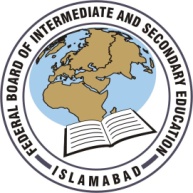 Federal Board SSC Examination Physics Practical Model Question Paper 